AP MACROECONOMICSCourse Syllabus 2018-2019Instructor: Mr. Bessard E-mail: jason.bessard@fresnounified.org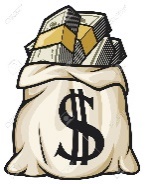 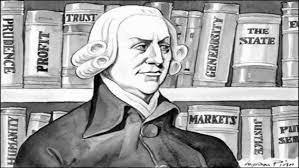 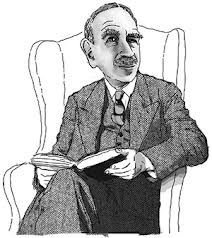 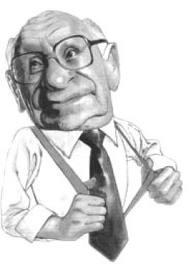 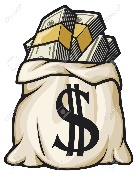 This course is about the nature of the American economic system. We will examine  national and international economics, relying on the text “Macroeconomics” by Boyes and Melvin with supplementary readings from several sources. The goals of this course are threefold: 1. To increase the students’ understanding of the U.S. economic system – output, unemployment and inflation. 2. To use graphic representation to explain economic events. 3. To gain sufficient understanding, analytical skill and problem solving ability to pass the AP test for university credit. This course will meet the requirements in American Government and Economics for high school graduation.			Course Outline and Text Reading AssignmentsDates			Content Area					Chapters  8/20-9/4		Crash course in Economics			9/5-10/9		Basic Economic Concepts			1, 2, 4, 510/12-11/13		Basic Business Cycle				6, 8, 1811/16-1/15		Graphics and the Business Cycle			9-111/19-2/26		Macro Policy					12-163/1-4/8			Foreign Sector					7, 17, 20-224/9-5/16		Review for the AP Test5/17 			AP Macro Test at 8 A.M.5/18-6/7		Prepare for and take the final American Government benchmark assessment	^Economics Principles and Practices	Academic Integrity:Honor Code: •	I will represent myself, my school and my community with honor•	I will abide by the rules•	I will be compassionate toward others•	I will think before I act or speak•	I will respect others as I would want to be respected•	I will follow through with all of my responsibilities•	“All Students of Hoover High School adhere to principles of Academic integrity and mutual respect while engaged in school work and related activities.”You should:a)  Understand or seek clarification about expectations for academic integrity in this course (Including cheating, plagiarism and inappropriate collaboration).b)  Neither gives nor receives unauthorized aid on examinations or other course work that is used by the teacher as the basis of grading.c)  Take responsibility to monitor academic dishonesty in any form and to report it to the teacher or administrator. Teachers may require students to sign a statement at the end of all exams and assignments that “I have done my own work and have neither given nor received unauthorized assistance on this work.”Cheating and Plagiarism: "Cheating is the actual or attempted practice of dishonest or deceptive acts for the purpose of improving one's grade or obtaining course credit; such acts also include assisting another student to do so. The most common form of cheating occurs on tests. However, it is the intent of this definition that the term 'cheating' not be limited to testing situations only, but that it may include any and all actions by a student that are intended to gain an unearned academic advantage by dishonest or deceptive means. Plagiarism is a specific form of cheating which consists of the misuse of the published and/or unpublished works of others by mis-representing the material as one's own work." Penalties for cheating and plagiarism range from a 0 or an F on a particular assignment, through an F for the course, to suspension and/or expulsion from the school.All school rules apply in my classroom!Hall passes: Restroom, water passes are granted; however, if you are gone more than five minutes you will have to pay me back the time you were gone prior to the next day. No release for further needs until owed time is repaid. Lastly, you may not leave class during the first and last 15 minutes of class.Classroom Telephone: No telephone use for students unless it is an emergency. Please keep all cell phones where I cannot see them or hear them.Classroom Expectations: You are to be in your assigned seat before the bell rings, during class, and/or until you are dismissed.Class text and writing materials only on your desk. All other materials under your seat.The following have no place in the classroom: cell phones, sunglasses, hats, magazines, pictures, toys, games, iPods, grooming products or any items deemed inappropriate by the school. If any of the above items are found in class they may be confiscated.Participation: Ten percent of your grade is participation. You earn this by being attentive in class, doing the required work and acting like a young adult, not a child. Participation credit is earned, not given out at will.Late Work: I will accept late work with a note from your guardian and your absence cleared by your guardianFood and Drink: No food and drink is allowed in the classroom. You may, however, have regular water in a sealed bottle.Materials: “Macroeconomics”, 2006, Boyes and Melvin, “Economics: Principles and Practices”, 2002Grading:  All grades are calculated in the following manner: A=100%-90%, B=89%-80%, C=79%-70%, D=69%-60%, F=59%-0% Your grades are weighted according to the categories below.		Benchmarks	=	35 percent		Quizzes		=	10 percent		Homework	=	45 percent		Participation	=	10 percentSchool and Statewide Goals: This course will provide an overview of the American economy over a period of two semesters. Students will gain a deeper understanding of the economic institutions of the United States and the world. All teachers at Hoover High School are committed to improving student performance in reading, writing and mathematics. Hence, in this course there will be a focus on reading, writing and mathematics throughout the school year with the goal of improved performance by the end of the course. Last but not least, parent input and involvement are highly encouraged and welcomed.We have read and understood the above and I, the student, agree to follow the aforementioned rules.Student name: _____________________________________________		Date:______________Student signature:__________________________________________Parent/Guardian signature:_____________________________________	Date:______________Comments:  